蓝牌 21米直臂伸缩式高 空 作 业 车（江铃顺达国六底盘）(虹宇牌 HYS5042JGK21J6 高空作业车）产品简介整车图片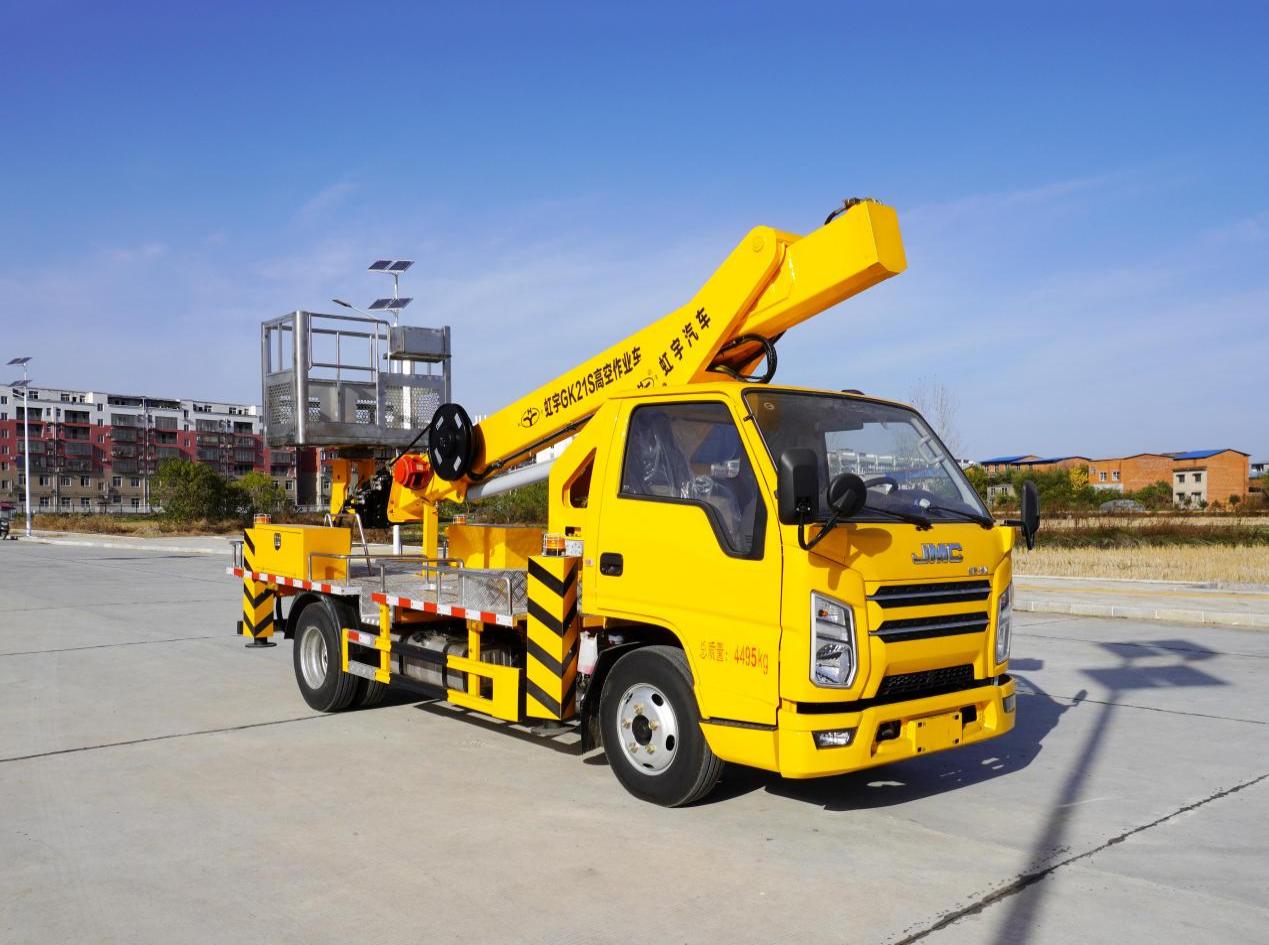 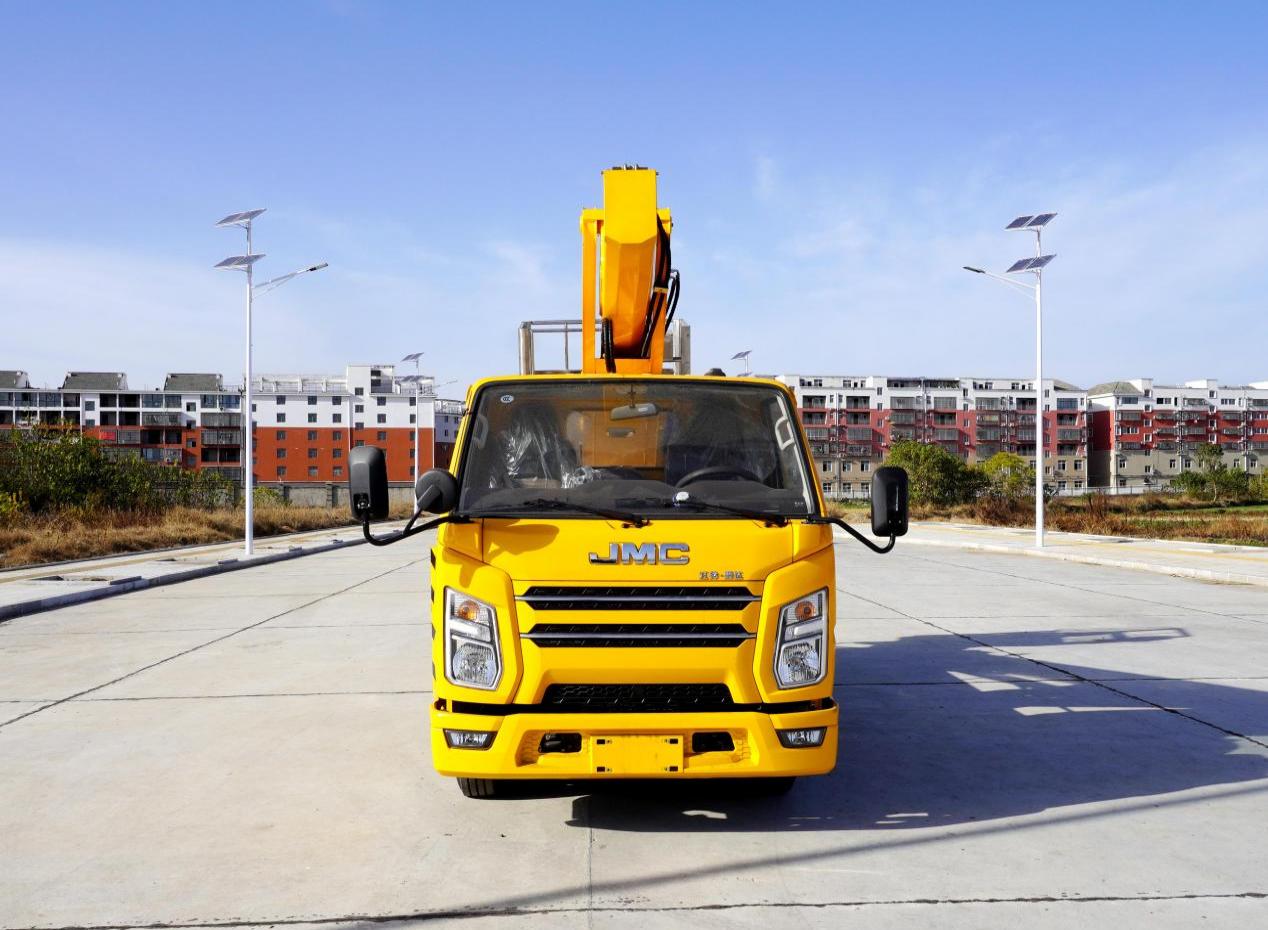 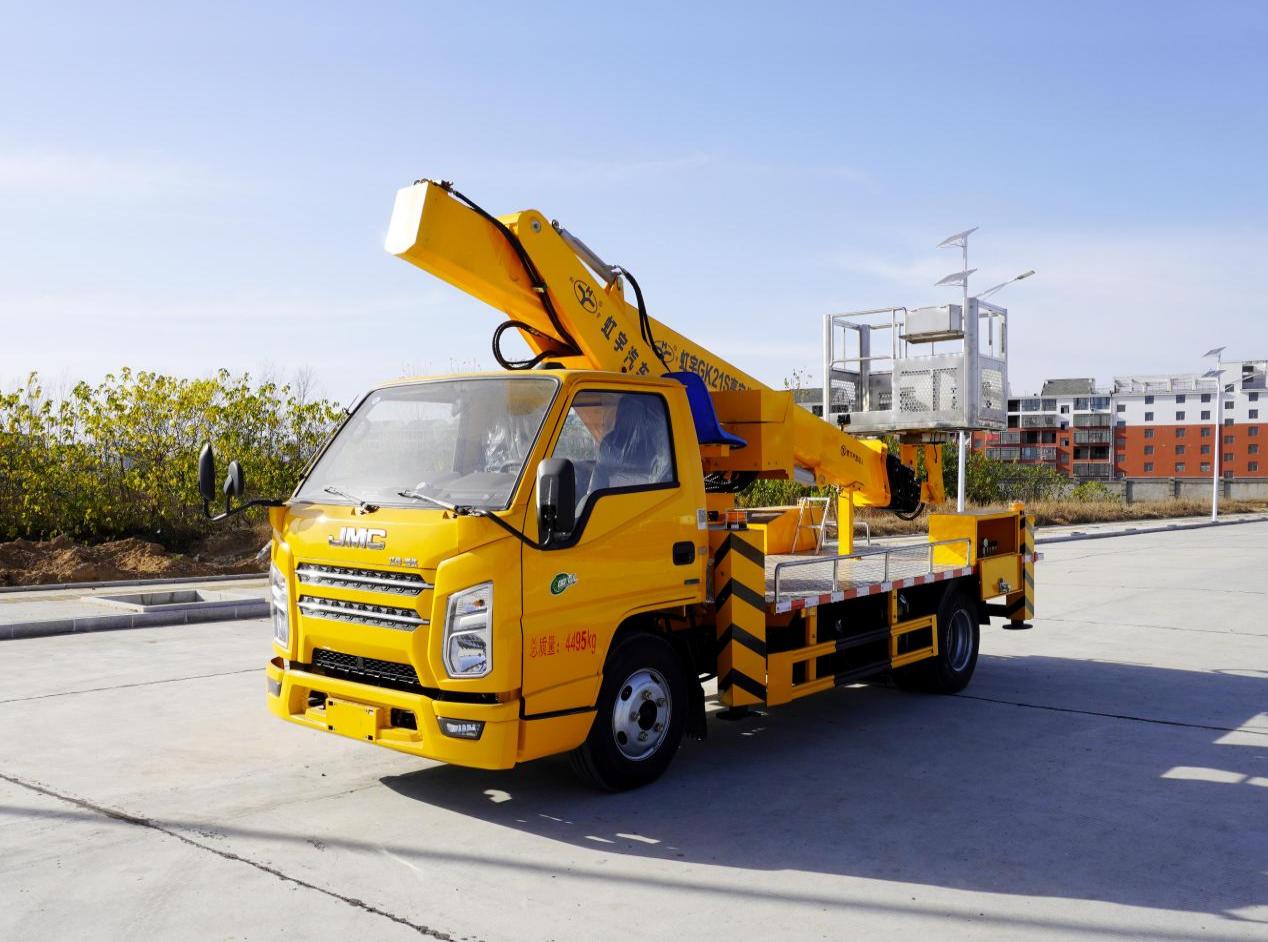 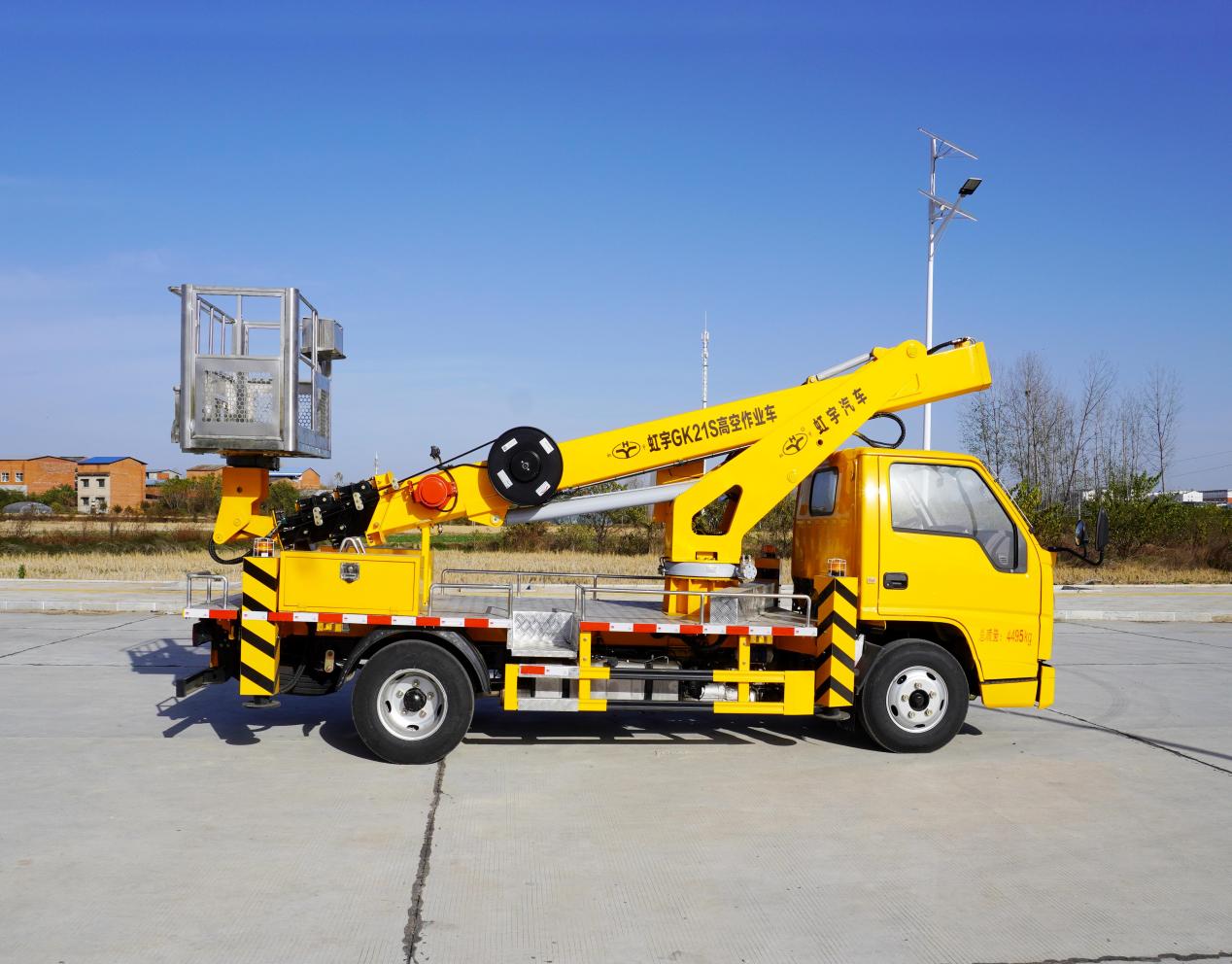 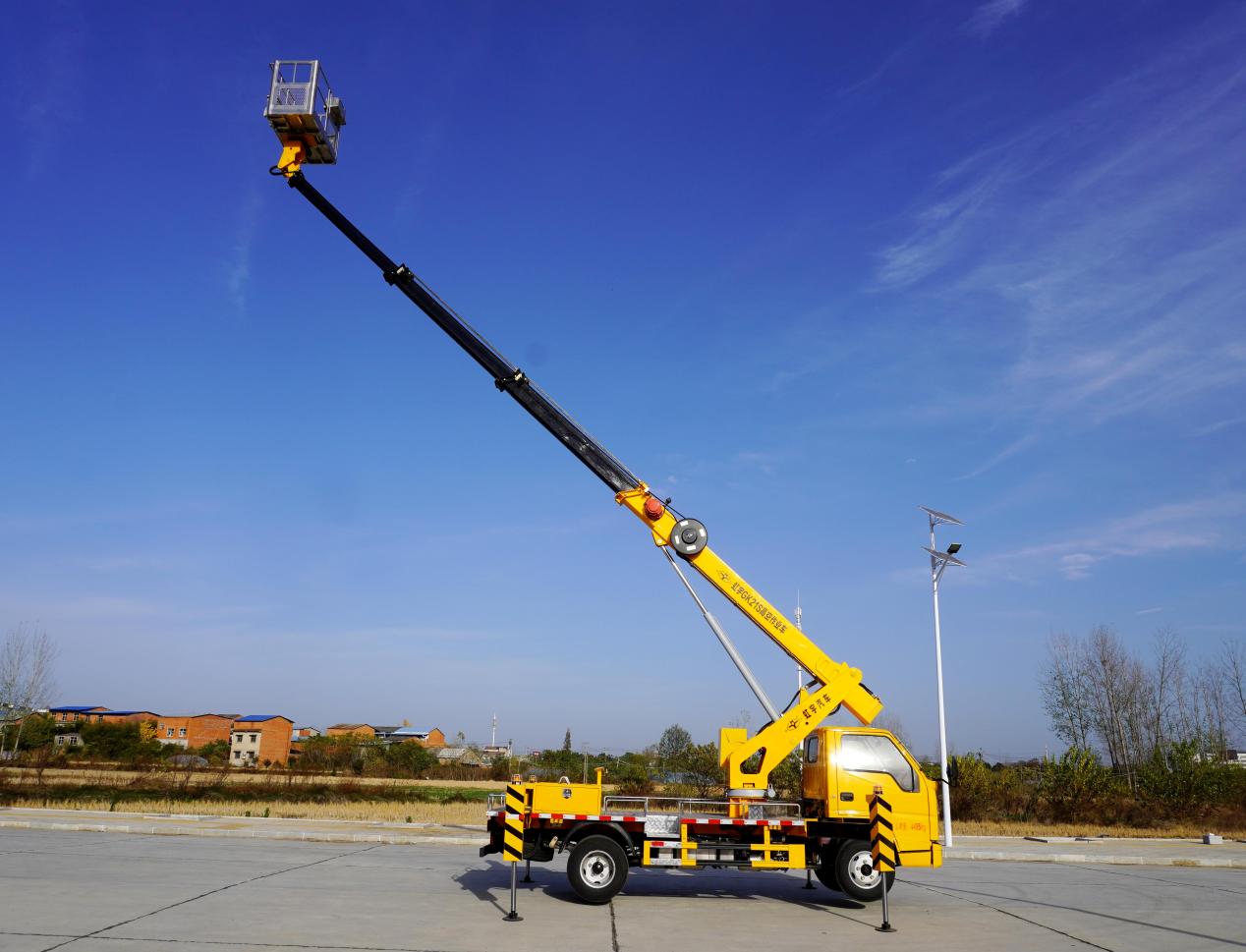 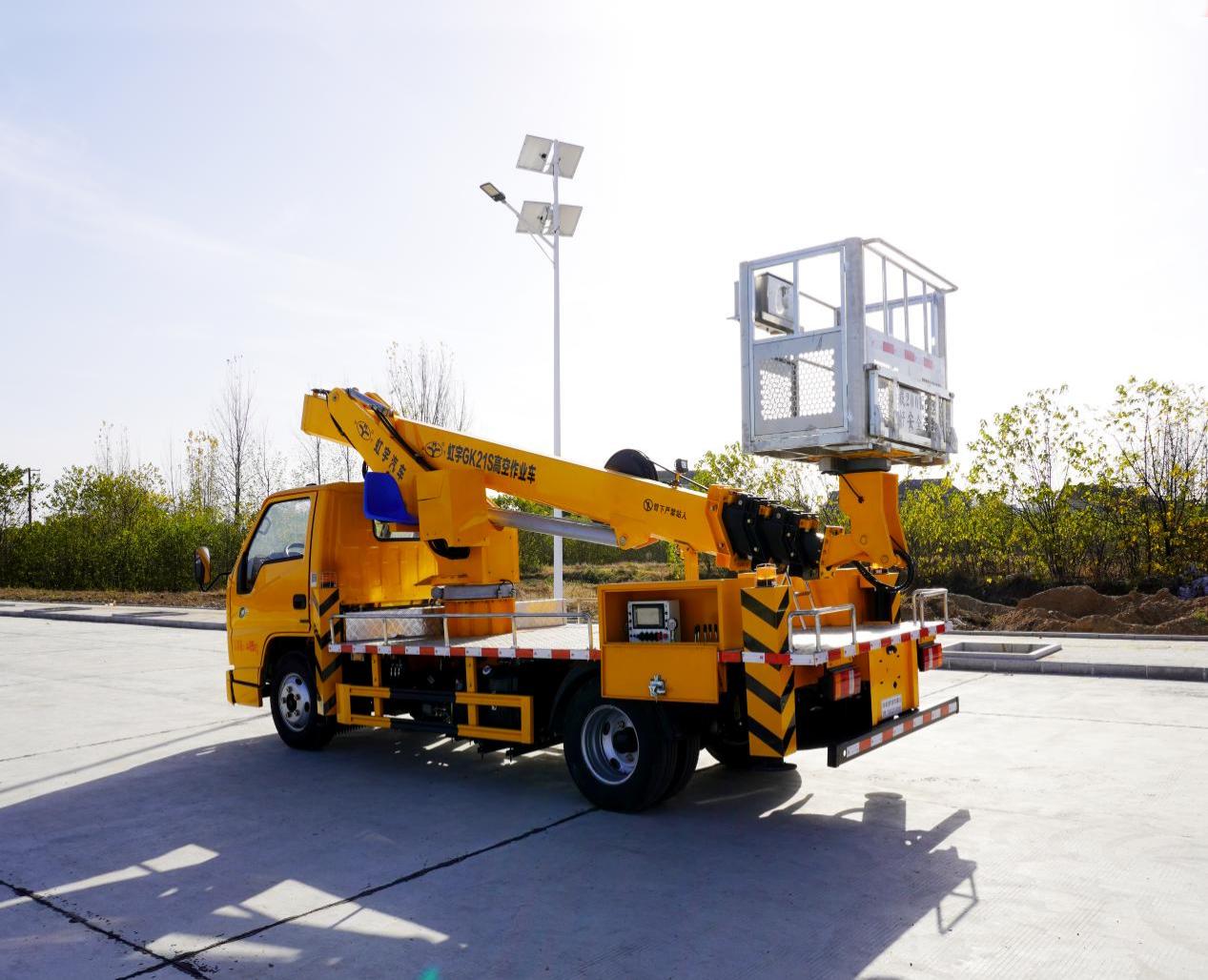 二、整车技术参数三、配置说明四、基本功能及安全配置高空作业车基本功能安全配置：作业车可以实现平台载荷 200KG，最大作业
高度 21 米，最大作业幅度 13.5 米。五、主要性能特点 前 X后 H 型支腿，稳定性好，可同时或单独操作，适应多种工况。★主要配套液压、电器件：负载敏感比例阀、平衡阀、控制器等均为国内知名品牌，全比例系统配转台座椅。★底盘采用江铃国六底盘，配有空调，方向盘采用液压助力。★下车支腿操作箱配备照明灯，方便晚上工作，配置整车水平仪，保证车 辆水平，确保安全。★ 平台左右回转采用 360 度回转形式，。★电脑控制，自动限幅，危险工作报警，安全性能卓越。下车有显示器， 实时显示整车作业工况。★六边形工作臂，同步伸缩，结构紧凑，作业效率高，作业范围大。伸缩 油缸内置，液压油管外置，链条伸缩机构，更容易观察故障点，方便维 修。★整车电器采用 CAN 总线控制系统，线路整齐、简易。整车有三处操作： 转台手动操作，也可在地面用有线电控操作，也可以百米无线操作，更 方便观察作业空间，标配应急操作系统，安全可靠，工作效率高。★回转机构采用可调节式，方便调节。★备注：以上所列参数仅供用户参考，本公司保留对车型产品改进的权利。六、售后服务承诺 本公司以质量和高新技术应用作为公司发展前提，以超前的服务理念与服务模式 取信于客户。以人为本创一流企业；以专业精神满足客户所需；以求精理念塑造国际 品牌的宗旨，给我们的客户作如下郑重承诺： 客户说好的产品——才是真正可靠的产品 一、质量承诺 1、公司所有系列的产品交付客户一年内实行“三包”服务。 2、产品符合和超过国家和行业相关标准 二、服务承诺 1、给客户提供贴心、增值的售前、售中及售后服务是公司的追求； 2、产品在保修期内实行“三包”服务；设备出现故障后，在接到通知后 1 小时内提供 解决方案，并安排人员及时赶往现场,三包期内的所有服务、配件等全部免费。 3、产品保修期满后，公司派专业的服务工程师前去维修，维修时如更换零部件只收取 零部件成本费，免收服务费；非人为因素上装结构部分终身质保。 4、车辆售出至客户处免费进行结构原理、液压原理、控制原理及整车安全操作培训， 一周内电话回访服务； 5、车辆售出一季度内，服务工程师主动上门服务； 6、服务工程师每月保持与客户的电话回访服务，及时解决客户使用中的任何问题。 7、车辆售出半年，服务工程师再次上门服务； 8、车辆售出一年，服务工程师对整车进行免费检查及保养； 9、三包期外，服务工程师不定期进行电话跟踪服务及主动上门服务； 10、当客户购买的其它企业的高空作业车产品出现故障时，我公司免费提供故障诊断 或现场指导客户进行车辆维修。高空作业车主要技术参数高空作业车主要技术参数高空作业车主要技术参数高空作业车主要技术参数高空作业车主要技术参数类别项目项目单位数据尺寸参数★总长★总长mm5995尺寸参数★总宽★总宽mm2050尺寸参数★总高★总高mm2850质量参数乘坐人数（含驾驶员）乘坐人数（含驾驶员）人2质量参数★总质量★总质量kg4495主要性能参数工作平台额定载荷工作平台额定载荷kg200主要性能参数★最大作业高度★最大作业高度m21主要性能参数★最大作业高度时作业幅度★最大作业高度时作业幅度m2.9主要性能参数★最大作业幅度★最大作业幅度m13.5主要性能参数★最大作业幅度时作业高度★最大作业幅度时作业高度m5主要性能参数支腿跨距横向mm4200/4290主要性能参数★纵向mm4360/4510行驶参数★前悬★前悬mm1075行驶参数★后悬★后悬mm1405行驶参数★轴距★轴距mm3360行驶参数★最高行驶速度★最高行驶速度Km/h100行驶参数★接近角★接近角°20行驶参数★离去角★离去角°15部件名称简要说明底盘★江铃 JX1041TG26发动机★柴油发动机，最大功率 85KW，国六排放驾驶室★单排座，可乘坐 2 人，驾驶室装备空调围板及走台板★不锈钢围栏及防滑走台板取力系统★手动操作工作平台★1380x780x1005臂架形式★四节六边型工作臂，同步伸缩回转装置★360 度连续回转支腿★前 X后 H 型，单独可调操作★上下遥控器转台操作控制系统★电液比例控制系统，实现无级调速，全连动工作调平系统★液压自动调平名称简要说明上下车自动互锁装置★用于上下车互锁，防止误操作发生危险吊篮★高强度360 度旋转水平检测功能★实时检测整车是否水平应急电动应急泵★当发动机及主泵发生故障时，可将工作人员送回地面紧急停止装置★用于紧急停止操作夜间安全警示装置★在车辆上有工程频闪灯，照明灯整车水平状态测试仪★可检测整车横向纵向两个方向倾斜状态发动机点火熄火★在转台和平台处可对发动机进行点火，熄火控制